MVC U12 Stubby SL Fact Sheet1/12/2019Registration:Register online at adminskiracing.com by Thursday, January 10 at 5 pm. Registration/check-in takes place from 7:15 am to 8:15 am in the basement of the Quechee Base lodge.Schedule:Race Headquarters Opens 	7:30 a.m.Lifts Open for athletes		8:30 a.m.Training Courses 			NoneRace Course Name			Quechee Face Course Setting 			7:00 a.m.Jury Meets for Radios (Ch2) 	7:15 a.m. at registration, load lift to inspectTeam Captains meeting		8:15 a.m. (base of quad)Course Open for Inspection 	8:40 a.m.Course Closed 			9:10 a.m.1st Run – Forerunners		9:10 a.m.1st Run Start 			9:15 a.m.Start Interval				by timingSecond run Inspection will start 45 minutes after the conclusion of the first run.Unofficial Scoreboard and DQ’s:  DQs will be announced and posted on the unofficial score board located at the timing hut at the completion of each run. Protest period 15 minutes after the posting of the DQ’s from each run.  Awards:Awards will be held outside the base lodge on our awards mound approximately 15 to 30 minutes after the completion of the second run. We will award places 1 through 10 for each gender.Parent tickets:Tickets for each family members will be available at the ticket both near the chairlift: Adults $22, Kids $18.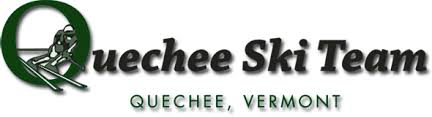 